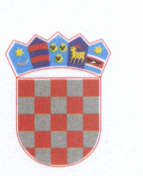      R E P U B L I K A    H R V A T S K AKOPRIVNIČKO-KRIŽEVAČKA ŽUPANIJA       OPĆINA KLOŠTAR PODRAVSKI                 Općinsko vijećeKLASA: 021-05/20-01/09URBROJ: 2137/16-20-1Kloštar Podravski, 22. prosinca 2020.	Na temelju članka 36. Statuta Općine Kloštar Podravski (“Službeni glasnikKoprivničko-križevačke županije” broj 6/13, 3/18. i 7/20 ) sazivam 34. sjednicu Općinskog vijeća Općine Kloštar Podravski za dan29. prosinca 2020. godine u 17:00 sati (utorak)Sjednica će se održati u općinskoj vijećnici u Kloštru Podravskom, kralja Tomislava 2	Za sjednicu predlažem  sljedećiD N E V N I    R E D:Usvajanje Zapisnika sa  prethodne 33. sjednice Općinskog vijeća Općine Kloštar Podravski.Donošenje Izmjena i dopuna Proračuna Općine Kloštar Podravski za 2020. godinu   Projekcija za 2021. i 2022. godinu.Donošenje Programa o izmjeni Programa utroška sredstava šumskog doprinosa na području Općine Kloštar Podravski u 2020. godini.Donošenje Odluke o izmjeni Programa javnih potreba u kulturi na području Općine Kloštar Podravski u 2020. godini.Donošenje Programa o izmjeni Programa o namjenskom korištenju sredstava naknade iz postupka ozakonjenja nezakonito izgrađenih zgrada na području Općine Kloštar Podravski u 2020. godini.Donošenje Programa o izmjeni Programa građenja komunalne infrastrukture na području Općine Kloštar Podravski u 2020. godini.Donošenje Programa o izmjenama Programa  održavanja komunalne infrastrukture na području Općine Kloštar Podravski u 2020. godini.Donošenje Programa o izmjeni Programa javnih potreba u predškolskom odgoju na području Općine Kloštar Podravski u 2020. godini.Donošenje Programa o izmjeni Programa javnih potreba u sportu na području Općine Kloštar Podravski u 2020. godini.Donošenje Plana o izmjeni Plana javnih potreba u socijalnoj skrbi na području Općine Kloštar Podravski u 2020. godini.Donošenje Proračuna Općine Kloštar Podravski za 2021. godinu i Projekcije Proračuna Općine Kloštar Podravski za 2022. i 2023. godinu.Donošenje Odluke  o visini iznosa participacije roditelja djece korisnika redovitog programa DV Potočnica Pitomača i DV „Maslačak“ Đurđevac u 2021. godini.Donošenje Odluke o izvršavanju Proračuna Općine Kloštar Podravski za 2021. godinuDonošenje Programa održavanja komunalne infrastrukture na području Općine Kloštar Podravski  za 2021. godinu.Donošenje Programa građenja komunalne infrastrukture na području Općine Kloštar Podravski  za 2021. godinu.Donošenje Programa utroška sredstava šumskog doprinosa na području Općine  Kloštar Podravski u 2021. godini.Donošenje Programa o namjenskom korištenju sredstava naknade iz postupka ozakonjenja nezakonito izgrađenih zgrada na području Općine Kloštar Podravski u 2021. godini.Donošenje Programa javnih potreba u djelatnosti predškolskog odgoja na području Općine Kloštar Podravski za 2021. godinu.Donošenje Plana javnih potreba u socijalnoj skrbi na području Općine  Kloštar Podravski za 2021. godinu.Donošenje Programa javnih potreba u kulturi na području Općine Kloštar Podravski  za 2021. godinu.Donošenje Programa javnih potreba u sportu na području Općine Kloštar Podravski  za 2021. godinu.Donošenje Programa  o namjenskom korištenju sredstava ostvarenih od promjene namjene poljoprivrednog zemljišta na području Općine Kloštar Podravski u 2021. godini.Donošenje Odluke o isplati jednokratne novčane pomoći za svako novorođeno dijete na području Općine Kloštar Podravski u 2021. godini.Donošenje Odluke o raspoređivanju redovitih godišnjih sredstava za rad političkih stranaka zastupljenih u Općinskom vijeću Općine Kloštar Podravski u 2021. godini.Donošenje Suglasnosti na Statutarnu Odluku o izmjeni Statuta JVP Đurđevac.Donošenje Odluke o podjeli i prijenosu (prodaji) poslovnog udjela u  trgovačkom društvu KOMUNALNO KP društvo s ograničenom odgovornošću za proizvodnju, trgovinu, komunalne i druge usluge, Kloštar Podravski, kralja Tomislava 2, OIB: 22839285286.Donošenje Analize stanja sustava civilne  zaštite na području Općine Kloštar Podravski za 2020. godinu.Donošenje Odluke o usvajanju godišnjeg plana upravljanja imovinom u vlasništvu Općine Kloštar Podravski za 2021. godinu.Donošenje Plana razvoja sustava civilne zaštite na području Općine Kloštar Podravski za 2021. godinu s trogodišnjim financijskim učincima.Donošenje Odluke o izradi IV. izmjene i dopune prostornog plana Općine Kloštar Podravski.Donošenje Rješenja o imenovanju Povjerenstva za popis imovine, obveza i potraživanja Općine Kloštar Podravski sa stanjem 31. prosinca 2020. godine.Donošenje Pravilnika o kriterijima, uvjetima i postupku otpisa nenaplativih potraživanja.Donošenje Odluke o  donošenju uvjeta o promjeni poslovne banke za financijsko poslovanje Općine Kloštar Podravski.RaznoAKTUALNI SAT.Molimo da se sjednici odazovete u točno zakazano vrijeme, a svoj izostanak opravdate osobno predsjedniku ili na broj telefona 048/816-066.                              PREDSJEDNIK:	                                         Antun Karas